Ошибка при создании Факта поставки по МБУ СШ № 23 за 2017г. муниципальный контракт с № 008920 «Концессии теплоснабжения» на сумму 237 590,36 руб.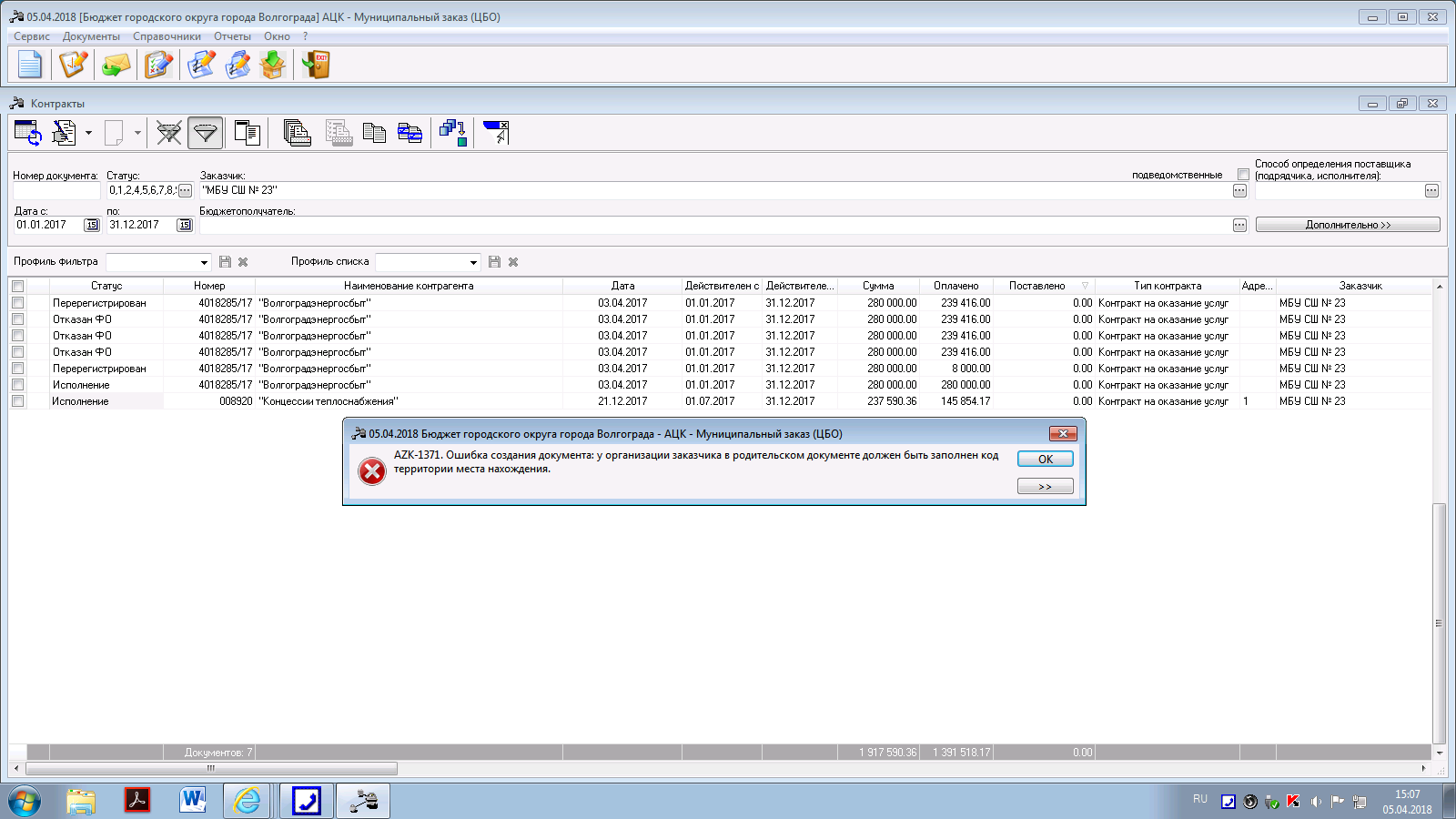 